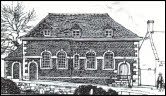 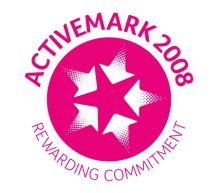 Dear Candidate,Thank you for taking an interest in this role as Head Teacher of Great Wishford School.  We are a long-established rural primary school with a distinctive Christian ethos and a warm family atmosphere, and cherish our heritage and traditions; but we want to move forward with the changing educational landscape and raise aspirations for pupils.The school is entering exciting times as it becomes part of a successful local multi-academy trust, and governors and staff alike are looking forward to the opportunities and challenges that partnership will bring.  We are looking to increase our capacity to cater to the needs of all pupils, and raise attainment for all, whilst ensuring that the spiritual, social, moral and cultural growth of all continue to be nurtured, enabling every child to grow to his or her best ability.The governors, staff and pupils are looking someone who is warm and approachable, with excellent communication skills.  That person  will work successfully with a cohesive team, be highly organised and will have ambitious aspirations for everyone in the school. Our former Head Teacher served the school with dedication for twenty years.  Governors have appointed an interim Head from September 2017 and we would like ideally to appoint a permanent Head Teacher from January 2018, so that we have a strong permanent leadership to embrace the changes that our future will bring.We are very proud of our school community, from pupils to cleaning staff.  We have a professional, hard-working and supportive staff team who work closely together to provide an exciting and varied curriculum for all our pupils. Our ‘Friends of Great Wishford School’ is a committed group of parents who work enthusiastically to support us .The school is a happy place, where children feel safe and cared-for, and where learning is valued.I warmly encourage you to visit the school and to experience the positive learning atmosphere and friendly welcome from pupils and staff alike.  We hope you will be interested in the professional challenges, rewards and opportunities that this role can offer as we move forward together into a new stage of development.With all best wishes,Sue BaleChair of Governors